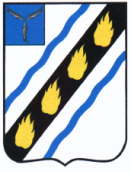 СТЕПНОВСКОЕ МУНИЦИПАЛЬНОЕ ОБРАЗОВАНИЕ
СОВЕТСКОГО МУНИЦИПАЛЬНОГО РАЙОНА САРАТОВСКОЙ ОБЛАСТИ
СОВЕТ ДЕПУТАТОВ четвертого созываР Е Ш Е Н И Е от 29.12.2021 № 141О внесении изменений в решение Совета депутатов Степновского муниципального образования от 25.12.2013 № 20В соответствии Федеральным законом от 06.10.2003 № 131-ФЗ «Об общих принципах организации местного самоуправления в Российской Федерации», законом Саратовской области от 30.06.2020 № 76-ЗСО «Об установлении единого норматива отчислений в бюджеты муниципальных районов и городских округов Саратовской области от транспортного налога», руководствуясь Уставом Степновского муниципального образования Советского муниципального района Саратовской области, Совет депутатов Степновского муниципального образования РЕШИЛ:1. Внести в приложение к решению Совета депутатов Степновского муниципального образования от 25.12.2013 № 20 «О создании муниципального дорожного фонда Степновского муниципального образования Советского муниципального района» (с изменениями от 21.03.2014 № 28; от 16.12.2020            № 92) следующие изменения:- пункт 3 Приложения дополнить подпунктом 12 следующего содержания:«12) прочие межбюджетные трансферты, передаваемые бюджетам городских поселений из бюджета муниципального района (в части поступления транспортного налога).».2. Настоящее решение вступает в силу со дня его официального опубликования в установленном порядке.Глава Степновскогомуниципального образования                                                                   А.М. Зотов